
ՀԱՅԱՍՏԱՆԻ ՀԱՆՐԱՊԵՏՈՒԹՅԱՆ ՇԻՐԱԿԻ ՄԱՐԶ                    ԱԽՈՒՐՅԱՆ ՀԱՄԱՅՆՔ 
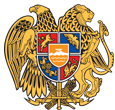 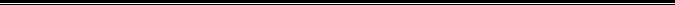 ԱՐՁԱՆԱԳՐՈՒԹՅՈՒՆ N 1
31 ՀՈՒՆՎԱՐԻ 2020թվական

ՀԱՅԱՍՏԱՆԻ ՀԱՆՐԱՊԵՏՈՒԹՅԱՆ ՇԻՐԱԿԻ ՄԱՐԶԻ 
ԱԽՈՒՐՅԱՆ ՀԱՄԱՅՆՔԻ  ԱՎԱԳԱՆՈՒ ՀԵՐԹԱԿԱՆ ՆԻՍՏԻ2020 թվականի հունվարի 31-ին տեղի ունեցավ Հայաստանի Հանրապետության Շիրակի մարզի Ախուրյան համայնքի ավագանու թիվ 1 նիստը:
Նիստին ներկա էին ավագանու 12 անդամներ: Բացակա էին` Գեվորգ Բաբուջյանը, Ժիրայր Գաբոյանը, Արմեն ՀամիկյանըԱվագանու նիստին մասնակցում էին՝  համայնքի բնակավայրերի վարչական ղեկավարները,աշխատակազմի աշխատակիցներ :Նիստը վարում էր  համայնքի ղեկավարի տեղակալ` Լիպարիտ ՏիգրանյանըԼսեցին
ՀԱՅԱՍՏԱՆԻ ՀԱՆՐԱՊԵՏՈՒԹՅԱՆ ՇԻՐԱԿԻ ՄԱՐԶԻ ԱԽՈՒՐՅԱՆ ՀԱՄԱՅՆՔԻ ԱՎԱԳԱՆՈՒ 2020ԹՎԱԿԱՆԻ  ՀՈՒՆՎԱՐԻ 31-Ի ԹԻՎ 1 ՆԻՍՏԻ ՕՐԱԿԱՐԳԸ ՀԱՍՏԱՏԵԼՈՒ ՄԱՍԻՆ 
                                                                   /Զեկ. ԼԻՊԱՐԻՏ ՏԻԳՐԱՆՅԱՆ/Ղեկավարվելով «Տեղական ինքնակառավարման մասին» Հայաստանի Հանրապետության օրենքի 14-րդ հոդվածի 6-րդ մասով՝  Հայաստանի Հանրապետության Շիրակի մարզի Ախուրյան համայնքի ավագանին որոշում է.
Հաստատել Հայաստանի Հանրապետության Շիրակի մարզի Ախուրյան համայնքի ավագանու 2020 թվականի հունվարի 31–ի թիվ 1 նիստի հետևյալ օրակարգը․Հայաստանի Հանրապետության Շիրակի մարզի Ախուրյան համայնքի ավագանու 2019 թվականի դեկտեմբերի 13-ի թիվ 108-Ն որոշման մեջ փոփոխություններ կատարելու մասին
/զեկուցող` Հայաստանի Հանրապետության Շիրակի մարզի Ախուրյան համայնքի ղեկավարի տեղակալ Լիպարիտ Տիգրանյան/Հայաստանի Հանրապետության Շիրակի մարզի Ախուրյան համայնքի 2019 թվականի բյուջեի կատարողականը հաստատելու մասին 
/զեկուցող` Հայաստանի Հանրապետության Շիրակի մարզի Ախուրյան համայնքի ղեկավարի տեղակալ Լիպարիտ Տիգրանյան/Հայաստանի Հանրապետության ՇիրակիմարզիԱխուրյան համայնքի  հնգամյա զարգացման ծրագրի իրականացման վերաբերյալ 2019թվականի հաշվետվությունը հաստատելու մասին 
/զեկուցող` Հայաստանի Հանրապետության Շիրակի մարզի Ախուրյան համայնքի ղեկավարի տեղակալ Լիպարիտ Տիգրանյան/Հայաստանի Հանրապետության Շիրակի մարզի Ախուրյան համայնքի Ախուրյան գյուղի եկեղեցու ջեռուցման համար գումար հատկացնելու մասին
/զեկուցող` Հայաստանի Հանրապետության Շիրակի մարզի Ախուրյան համայնքի ղեկավարի տեղակալ Լիպարիտ Տիգրանյան/     Կողմ-12 ,  Դեմ-0,    Ձեռնպահ-0:                            Որոշումն ընդունված է:1. Լսեցին
ՀԱՅԱՍՏԱՆԻ ՀԱՆՐԱՊԵՏՈՒԹՅԱՆ ՇԻՐԱԿԻ ՄԱՐԶԻ ԱԽՈՒՐՅԱՆ ՀԱՄԱՅՆՔԻ ԱՎԱԳԱՆՈՒ 2019 ԹՎԱԿԱՆԻ ԴԵԿՏԵՄԲԵՐԻ 13-Ի ԹԻՎ 108-Ն ՈՐՈՇՄԱՆ ՄԵՋ ՓՈՓՈԽՈՒԹՅՈՒՆՆԵՐ ԿԱՏԱՐԵԼՈՒ ՄԱՍԻՆ 
                                                                                        /Զեկ. ԼԻՊԱՐԻՏ ՏԻԳՐԱՆՅԱՆ/  Ղեկավարվելով «Տեղական ինքնակառավարման մասին» Հայաստանի Հանրապետության օրենքի 18-րդ հոդվածի 1-ին մասի 5-րդ կետի դրույթով և հիմք ընդունելով Հայաստանի Հանրապետության Շիրակի մարզի Ախուրյան համայնքի ղեկավարի առաջարկը՝ Հայաստանի Հանրապետության Շիրակի մարզի Ախուրյան համայնքի ավագանին որոշում է.
Հայաստանի Հանրապետության Շիրակի մարզի Ախուրյան համայնքի ավագանու 2019 թվականի դեկտեմբերի 13-ի «Հայաստանի Հանրապետության Շիրակի մարզի Ախուրյան համայնքի 2020 թվականի բյուջեն հաստատելու մասին» թիվ 108-Ն որոշման մեջ կատարել հետևյալ փոփոխությունները.
1. Համայնքի բյուջեի տարեսկզբի ազատ մնացորդ՝ «0» թիվը փոխարինել «73577․9 հազար դրամ» թվով և բառերով, այդ թվում. 1) Վարչական մասի մնացորդ «0» թիվը փոխարինել «37009.0 հազար դրամ» թվով և բառերով
2) Ֆոնդային մասի մնացորդ «0» թիվը և բառերը փոխարինել «36568.9 հազար դրամ» թվերով և բառերով թվով:
2. Համայնքի բյուջեի վարչական մասի տարեսկզբի ազատ մնացորդի գումարն ուղղվում է նախորդ եզրափակված բյուջետային տարում բյուջեի վարչական մասից ֆինանսավորման ենթակա,սակայն չֆինանսավորված առկա պարտավորությունների կատարմանը՝ 5306.7 հազար դրամ:
3. Համայնքի բյուջեի ֆոնդային մաս «36568.9» հազար դրամ թիվը փոխարինել «68271.2» հազար դրամ թվով:ԵԿԱՄՈՒՏՆԵՐ
1. Ընդամենը եկամուտներ տողի «547750.4» հազար դրամ թիվը փոխարինել «568985.6» հազար դրամ թվով, որից. 
1) վարչական մասի «547750.4» հազար դրամ թիվը փոխարինել «568985.6» հազար դրամ թվով 
2) ֆոնդային մասի «0» դրամ թիվը փոխարինել «60000.0» հազար դրամ թվով և բառերով
3) «Գույքահարկ համայնքի վարչական տարածքում գտնվող շենքերի և շինությունների համար» տողի «4744.8» հազար դրամ թիվը փոխարինել «4760.1» հազար դրամ թվով 
4) «Հողի հարկ համայնքի վարչական տարածքներում գտնվող հողերի համար տողի «50809.3 »հազար դրամ թիվը փոխարինել « 50798.9» հազար դրամ թվով
5) «Գույքահարկ փոխադրամիջոցների համար» տողի «60640.6 »հազար դրամ թիվը փոխարինել « 69875.8» դրամ հազար դրամ թվով
6) «Համայնքի տարածքում ոգելից խմիչքների և (կամ) ծխախոտի արտադրանքի վաճառքի, թույլտվության համար» տողի «1464.0» հազար դրամ թիվը փոխարինել «1685․0» հազար դրամ թվով 
7) «Համայնքի վարչական տարածքում հեղուկ վառելիքի, սեղմված բնական կամ հեղուկացված նավթային գազերի վաճառքի թույլտվության համար օրացուցային տարվա համար» տողի «200.0» հազար դրամ թիվը փոխարինել «300.0» հազար դրամ թվով 8) «Համայնքի վարչական տարածքում համայնքային կանոններին համապատասխան հանրային սննդի կազմակերպման և իրացման թույլտվության համար» տողի «0» դրամ թիվը փոխարինել «88.0 հազար դրամ» թվով և բառերով 
9) «Համայնքի վարչական տարածքում արտաքին գովազդ տեղադրելու թույլտվության համար» տողի «678.0» հազար դրամ թիվը փոխարինել «1110․0» հազար դրամ թվով
10) «Համայնքի սեփականություն համարվող հողերի վարձակալության վարձավճարներ» տողի «17118.1» հազար դրամ թիվը փոխարինել «26343.8» հազար դրամ» թվով
11) «Համայնքի վարչական տարածքում գտնվող պետական սեփականություն համարվող հողերի վարձակալության վարձավճարներ» տողի «4474.1» հազար դրամ թիվը փոխարինել «6125.3» հազար դրամ թվով
12) «Այլ գույքի վարձակալությունից մուտքեր» տողի «2291.4» հազար դրամ թիվը փոխարինել «2348.0» հազար դրամ թվով
13) «Տեղական վճարներ» տողի «32453.0» հազար դրամ թիվը փոխարինել «32673.6» հազար դրամ թվով 
14) «Աղբահանության վճարներ» տողի «10200.0» հազար դրամ թիվը փոխարինել «10879.6» հազար դրամ թվով, այդ թվում՝ ա․ «Բնակելի նպատակային նշանակության շենքերում և(կամ) շինություներում կոշտ կենցաղային թափոնների համար» տողի «10200.0» հազար դրամ թիվը փոխարինել «10879.6» հազար դրամ թվով 
15) «Համայնքային ենթակայության մանկապարտեզի ծառայությունից օգտվողների համար համայնքի կողմից կամ համայնքի պատվերով մատուցված ծառայությունների դիմաց փոխհատուցման գումարի չափով» տողի «15408.0» հազար դրամ թիվը փոխարինել «14949,0» հազար դրամ թվով:ԾԱԽՍԵՐ
1. Համայնքի բյուջեյի ծախսերը ըստ բյուջետային ծախսերի գործառնական և տնտեսագիտական դասակարգման «Ընդամենը ծախսեր» տողի «547750.4» հազար դրամ թիվը փոխարինել «642563.5» հազար դրամ թվով, այդ թվում՝ 
1) վարչական մասի «547750.4» հազար դրամ թիվը փոխարինել «574292.3» հազար դրամ թվով
2) ֆոնդային մասի «0» դրամ թիվը փոխարինել «128271.2» հազար դրամ թվով և բառերով 
2. Բաժին 01 Խումբ 0 Դաս 0 «Ընդհանուր բնույթի հանրային ծառայություններ» ծրագրի «180890.1» հազար դրամ թիվը փոխարինել «273227.3» հազար դրամ թվով,այդ թվում․ 
1) վարչական մասի «180890.1 »հազար դրամ թիվը փոխարինել «195956.1 »հազար դրամ թվով, ֆոնդային մասի «0» դրամ թիվը և բառերը փոխարինել «77271.2» յոթանասունյոթ հազար երկու հարյուր յոթանասունմեկ հազար երկու հարյուր դրամ բառերով և թվով 
3. Բաժին 01 Խումբ1 Դաս 1 «Օրենսդիր և գործադիր մարմիններ, պետական կառավարում» ծրագրի «130800.0» հազար դրամ թիվը փոխարինել «138620.0» հազար դրամ թվով, այդ թվում. 
1) Վարչական մասի «130860.0» հազար դրամ թիվը փոխարինել «134870.0» հազար դրամ թվով, որից ըստ տնտեսագիտական դասակարգման հոդվածների 
ա.«Էներգետիկ ծառայություններ» 4212 հոդվածի «7000.0» հազար դրամ թիվը փոխարինել «8178.9» հազար դրամ թվով
բ. «Կապի ծառայություն» 4214 հոդվածի «1000.0» հազար դրամ թիվը փոխարինել «1068.0» հազար դրամ թվով 
գ. «Շենքերի և կառույցների ընթացիկ նորոգում և պահպանում» 4251 հոդվածի «1000.0» հազար դրամ թիվը փոխարինել «3500.0» հազար դրամ թվով
դ. «Տրանսպորտային նյութեր» 4264 հոդվածի «4000,0» հազար դրամ թիվը փոխարինել «4263.1» հազար դրամ թվով:
2) Ֆոնդային մասի «0» դրամ թիվը փոխարինել «3750.0 հազար դրամ» թվով և բառերով, այդ թվում.
ա. «Շենքերի և շինությունների կապիտալ վերանորոգում» 5113 հոդվածի «0»դրամ թիվը փոխարինել «750.0» հազար դրամ թվով և բառերով
բ. «Վարչական սարքավորումներ» 5122 հոդվածի «0» դրամ թիվը փոխարինել «3000.0» թվով և բառերով: 
4. Բաժին 01 Խումբ 3 Դաս 3 «Ընդհանուր բնույթի այլ ծառայություններ» ծրագրի «5912.7» հազար դրամ թիվը փոխարինել «5968.7» հազար դրամ թվով, որից ըստ տնտեսագիտական դասակարգման հոդվածների․ 
1) «Կապի ծառայություն» 4214 հոդվածի «100.0» հազար դրամ թիվը փոխարինել «156.0» հազար դրամ թվով։ 
5. Բաժին 01 Խումբ 6 Դաս 1 «Ընդհանուր բնույթի հանրային ծառայություններ (այլ դասերին չպատկանող)» ծրագրի «44117.4» հազար դրամ թիվը փոխարինել «128638.6» հազար դրամ թվով, այդ թվում՝ 
1) Վարչական մասի «44117.4» հազար դրամ թիվը փոխարինել «55117.4» հազար դրամ թվով, որից ըստ տնտեսագիտական դասակարգման հոդվածների
ա. «Հատուկ նպատակային այլ նյութեր» 4269 հոդվածի «1000.0» հազար դրամ թիվը փոխարինել «7000.0» հազար դրամ թվով բ. «Այլ կապիտալ դրամաշնորհներ» 4657 հոդվածի «20 000,0» հազար դրամ թիվը փոխարինել «25000.0» հազար դրամ թվով 2) Ֆոնդային մասի «0» դրամ թիվը փոխարինել «73521.2 հազար դրամ» թվով և բառերով, այդ թվում
ա. «Շենքերի և շինությունների կառուցում» 5112 հոդվածի «0» դրամ թիվը փոխարինել «25000.0 հազար դրամ» թվով և բառերով բ . «Շենքերի և շինությունների կապիտալ վերանորոգում 5113 հոդվածի «0» դրամ թիվը փոխարինել «35841.7 հազար դրամ» թվով և բառերով 
գ. «Այլ մեքենաներ և սարքավորումներ» 5129 հոդվածի «0» դրամ թիվը փոխարինել «2679.5 հազար դրամ» թվով և բառերով 
դ. «Նախագծահետազոտական ծախսեր» 5134 հոդվածի «0» դրամ թիվը փոխարինել «10000.0 հազար դրամ» թվով և բառերով: 6. Բաժին 04 Խումբ 2 Դաս 1 «Գյուղատնտեսություն» ծրագրի «0 »դրամ թիվը փոխարինել «3000,0 հազար դրամ» թվով և բառերով, այդ թվում ըստ տնտեսագիտական դասակարգման հոդվածների`
1) «Ընդհանուր բնույթի այլ ծառայություններ 4239 հոդվածի «0» դրամ թիվը փոխարինել «3000.0» հազար դրամ թվով և բառով: 
7. Բաժին 04 Խումբ 5 Դաս 1 «Ճանապարհային տրանսպորտ» ծրագրի «10360.0» հազար դրամ թիվը փոխարինել «60360.0»հազար դրամ թվով , որից
1) ֆոնդային մասի «0» դրամ թիվը փոխարինել «50000.0 հազար դրամ» թվով և բառերով, այդ թվում ըստ տնտեսագիտական դասակարգման հոդվածների`
ա. «Շենքերի և շինությունների կառուցում» տողի «0» դրամ թիվը փոխարինել «50000.0 հազար դրամ» թվով ու բառերով:
8. Բաժին 05 Խումբ 1 Դաս 1 «Աղբահանում» ծրագրի «34200.0» հազար դրամ թիվը փոխարինել «34365.4» հազար դրամ թվով, այդ թվում ըստ տնտեսագիտական դասակարգման հոդվածների.
1) «Սուբսիդիաներ ոչ-ֆինանսական պետական (hամայնքային) կազմակերպություններին» 4511 հոդվածի «34200.0» հազար դրամ թիվը փոխարինել «34365.4» հազար դրամ» թվով:
9. Բաժին 05 Խումբ 6 Դաս 1 «Շրջակա միջավայրի պաշտպանություն (այլ դասերին չպատկանող)» ծրագրի «1000.0» հազար դրամ թիվը փոխարինել «2600.0» հազար դրամ թվով, որից.
1) Վարչական մասի «1000.0» հազար դրամ թիվը փոխարինել «1600.0»հազար դրամ թվով, այդ թվում. ա. «Սուբսիդիաներ ոչ ֆինանսական պետական (hամայնքային) կազմակերպություններին» 4511 հոդվածի «0» դրամ թիվը փոխարինել «600.0 հազար դրամ» թվով և բառերով 
2) Ֆոնդային մասի «0» դրամ թիվը փոխարինել «1000.0 հազար դրամ» թվով և բառերով, այդ թվում ըստ տնտեսագիտական դասակարգման հոդվածների 
ա. «Աճեցվող ակտիվներ» 5131 հոդվածի «0» դրամ թիվը փոխարինել «1000.0 հազար դրամ» թվով և բառերով:
10. Բաժին 06 Խումբ 4 Դաս 1 «Փողոցների լուսավորում» ծրագրի «19880.0» հազար դրամ թիվը փոխարինել «20849.4»հազար դրամ թվով, այդ թվում ըստ տնտեսագիտական դասակարգման հոդվածների`
1) «Էներգետիկ ծառայություններ» 4212 հոդվածի «11000,0» հազար դրամ թիվը փոխարինել «11754.6» հազար դրամ թվով 
2) «Այլ կապիտալ դրամաշնորհներ» 4657 հոդվածի «2880.0» հազար դրամ թիվը փոխարինել «3094.8» հազար դրամ թվով:
11. Բաժին 08 Խումբ 2 Դաս 1 «Գրադարաններ» ծրագրի «21522.0» հազար դրամ թիվը փոխարինել «21590.5» հազար դրամ թվով, այդ թվում ըստ տնտեսագիտական դասակարգման հոդվածների.
1) «Սուբսիդիաներ ոչ-ֆինանսական պետական (hամայնքային) կազմակերպություններին» 4511 հոդվածի « 21522.0» հազար դրամ թիվը փոխարինել «21590.5» հազար դրամ թվով: 
12. Բաժին 09 Խումբ 1 Դաս 1 «Նախադպրոցական կրթություն» ծրագրի «141512.1» հազար դրամ թիվը փոխարինել «133550.3» հազար դրամ թվով, այդ թվում ըստ տնտեսագիտական դասակարգման հոդվածների.
1) «Սուբսիդիաներ ոչ- ֆինանսական պետական (hամայնքային) կազմակերպություններին» 4511 հոդվածի «141512.1» հազար դրամ թիվը փոխարինել «133550.3» հազար դրամ թվով:
13. Բաժին 09 Խումբ 5 Դաս 1 «Արտադպրոցական դաստիարակություն» ծրագրի «66184.4» հազար դրամ թիվը փոխարինել «67763.7» հազար դրամ թվով, այդ թվում ըստ տնտեսագիտական դասակարգման հոդվածների.
1) «Սուբսիդիաներ ոչ-ֆինանսականպետական (hամայնքային) կազմակերպություններին » 4511 հոդվածի « 66184.4» հազար դրամ թիվը փոխարինել «67763.7» հազար դրամ թվով: 
14. Բաժին 11 Խումբ 1 Դաս 2 «ՀՀ համայնքների պահուստային ֆոնդ» ծրագրի «59453.8» հազար դրամ թիվը փոխարինել «12508.9» հազար դրամ թվով, այդ թվում ըստ տնտեսագիտական դասակարգման հոդվածների.
1) «Պահուստային միջոցներ 4891 հոդվածի «59453.8» հազար դրամ թիվը փոխարինել «12508.9» հազար դրամ թվով:     Կողմ-12 ,  Դեմ-0,    Ձեռնպահ-0:                            Որոշումն ընդունված է:2. Լսեցին
ՀԱՅԱՍՏԱՆԻ ՀԱՆՐԱՊԵՏՈՒԹՅԱՆ ՇԻՐԱԿԻ ՄԱՐԶԻ ԱԽՈՒՐՅԱՆ ՀԱՄԱՅՆՔԻ 2019 ԹՎԱԿԱՆԻ ԲՅՈՒՋԵԻ ԿԱՏԱՐՄԱՆ ՀԱՇՎԵՏՎՈՒԹՅՈՒՆԸ ՀԱՍՏԱՏԵԼՈՒ ՄԱՍԻՆ /Զեկ. ԼԻՊԱՐԻՏ ՏԻԳՐԱՆՅԱՆ/Ղեկավարվելով <<Տեղական ինքնակառավարման մասին>> Հայաստանի Հանրապետության օրենքի 18-րդ հոդվածի 1-ին մասի 5-րդ կետի դրույթով, հիմք ընդունելով Հայաստանի Հանրապետության Շիրակի մարզի Ախուրյան համայնքի ղեկավարի առաջարկը՝  Հայաստանի Հանրապետության Շիրակի մարզի  Ախուրյան համայնքի ավագանին որոշում է․Հաստատել Հայաստանի Հանրապետության Շիրակի մարզի Ախուրյան համայնքի 2019թվականի բյուջեի կատարման հաշվետվությունը՝ համաձայն հավելվածի։     Կողմ-12 ,  Դեմ-0,    Ձեռնպահ-0:                     
    Որոշումն ընդունված է:3.Լսեցին
ՀԱՅԱՍՏԱՆԻ ՀԱՆՐԱՊԵՏՈՒԹՅԱՆ ՇԻՐԱԿԻ ՄԱՐԶԻ ԱԽՈՒՐՅԱՆ ՀԱՄԱՅՆՔԻ ՀՆԳԱՄՅԱ ԶԱՐԳԱՑՄԱՆ ԾՐԱԳՐԻ ԻՐԱԿԱՆԱՑՄԱՆ ՎԵՐԱԲԵՐՅԱԼ 2019 ԹՎԱԿԱՆԻ ՀԱՇՎԵՏՎՈՒԹՅՈՒՆԸ ՀԱՍՏԱՏԵԼՈՒ ՄԱՍԻՆ /Զեկ. ԼԻՊԱՐԻՏ ՏԻԳՐԱՆՅԱՆ/Ղեկավարվելով «Տեղական ինքնակառավարման մասին» Հայաստանի Հանրապետության օրենքի 82-րդ հոդվածի 7-րդ մասով՝  Հայաստանի Հանրապետության Շիրակի մարզի Ախուրյան համայնքի ավագանին որոշում է`ՀաստատելՀայաստանի Հանրապետության Շիրակի մարզի Ախուրյան համայնքի հնգամյա զարգացման ծրագրի իրականացման վերաբերյալ 2019 թվականի հաշվետվությունը` համաձայն հավելվածի:     Կողմ-12 ,  Դեմ-0,    Ձեռնպահ-0:                         
     Որոշումն ընդունված է:4. Լսեցին
ՀԱՅԱՍՏԱՆԻ ՀԱՆՐԱՊԵՏՈՒԹՅԱՆ ՇԻՐԱԿԻ ՄԱՐԶԻ ԱԽՈՒՐՅԱՆԻ ՀԱՄԱՅՆՔԻ ԱԽՈՒՐՅԱՆ ԳՅՈՒՂԻ ԵԿԵՂԵՑՈՒ ՋԵՌՈՒՑՄԱՆ ՀԱՄԱՐ ԳՈՒՄԱՐ ՏՐԱՄԱԴՐԵԼՈՒ ՄԱՍԻՆ /Զեկ. ԼԻՊԱՐԻՏ ՏԻԳՐԱՆՅԱՆ/Ղեկավարվելով «Տեղականի նքնակառավարման մասին» Հայաստանի Հանրապետության օրենքի 18-րդ հոդվածի 1-ին մասի 42-րդ կետի դրույթով՝ 
Հայաստանի Հանրապետության Շիրակի մարզի Ախուրյան համայնքի ավագանին որոշում է․Հայաստանի Հանրապետության Շիրակի մարզի Ախուրյան համայնքի Ախուրյան գյուղի եկեղեցու ջեռուցման համար 2020 թվականի համայնքի բյուջեի պահուսային միջոցների «Այլ ընթացիկ դրամաշնորհներ» 4639 հոդվածից տրամադրել 145000 /մեկ հարյուր քառասունհինգ հազար/ Հայաստանի Հանրապետության դրամ:     Կողմ-12 ,  Դեմ-0,    Ձեռնպահ-0:                      
    Որոշումն ընդունված է:
Հայաստանի Հանրապետության Շիրակի մարզի Ախուրյան համայնքի համայնքի ղեկավարի տեղակալ՝     ԼԻՊԱՐԻՏ ՏԻԳՐԱՆՅԱՆ  Նիստն արձանագրեց`  Հայկանուշ Խաչատրյանը:
 31հունվարի  2020թվական
գ.Ախուրյան
 Ավագանու անդամներՖՐՈՒՆԶԵ ԱՆՏՈՆՅԱՆԱՐՏԱՇԵՍ ԳԵՎՈՐԳՅԱՆԱՐՏԱՇԵՍ ԴՐՄԵՅԱՆՎՈԼՈԴՅԱ ԷԼԲԱԿՅԱՆՀՈՎՀԱՆՆԵՍ ԽԱՉԱՏՐՅԱՆՎԱԼՈԴՅԱ ՀՈՎՀԱՆՆԻՍՅԱՆԼԱԴԻԿ ՂԱԶԱՐՅԱՆՏԻԳՐԱՆ ՄԱԹԵՎՈՍՅԱՆՀՈՎՀԱՆՆԵՍ ՄԱԹՈՍՅԱՆՄՀԵՐ ՄՆԱՑՅԱՆԱՐԱՄԱՅԻՍ ՄՔՈՅԱՆԳԵՂԱՄ ՊԵՏՐՈՍՅԱՆ